NIEPUBLICZNY ŻŁOBEK  „AKADEMIA MALUSZKA”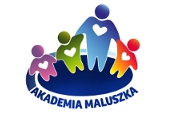 Wyprawka dla Dziecka w żłobku:I część:ubrania na zmianę – 4 komplety ( proszę podpisać na metkach)czapka na głowę chroniąca przed słońcem, wiatremchusteczki suche i mokre – 1 x w m-cukapcie 2 śliniaki ( silikonowe)pieluchy jednorazowe (jeśli dziecko używa) kubek niekapekkubeczek, szczoteczkę i pastę do zębówWszystkie przedmioty i ubranka powinny być podpisane!II część – wyprawka do zajęć plastycznych:klej w sztyfcie Magic – 1 szt.kolorowy blok techniczny A3 – 1 szt.kolorowy blok zwykły A4 – 2 szt.farba tempera 500 ml – 1 szt. kolor do wyboru: biały, czarny, czerwony, zielony, niebieski, brązowy, żółtyteczka z rączką A4 w kolorze pomarańczowymPlastelinaGumka do mazania Ryza papieru III część: UWAGA: Przed rozpoczęciem zajęć w naszej Placówce
należy przeprowadzić u dziecka badania na nieobecność pasożytów
i wyniki dostarczyć do sekretariatu.